Plattegrond hele school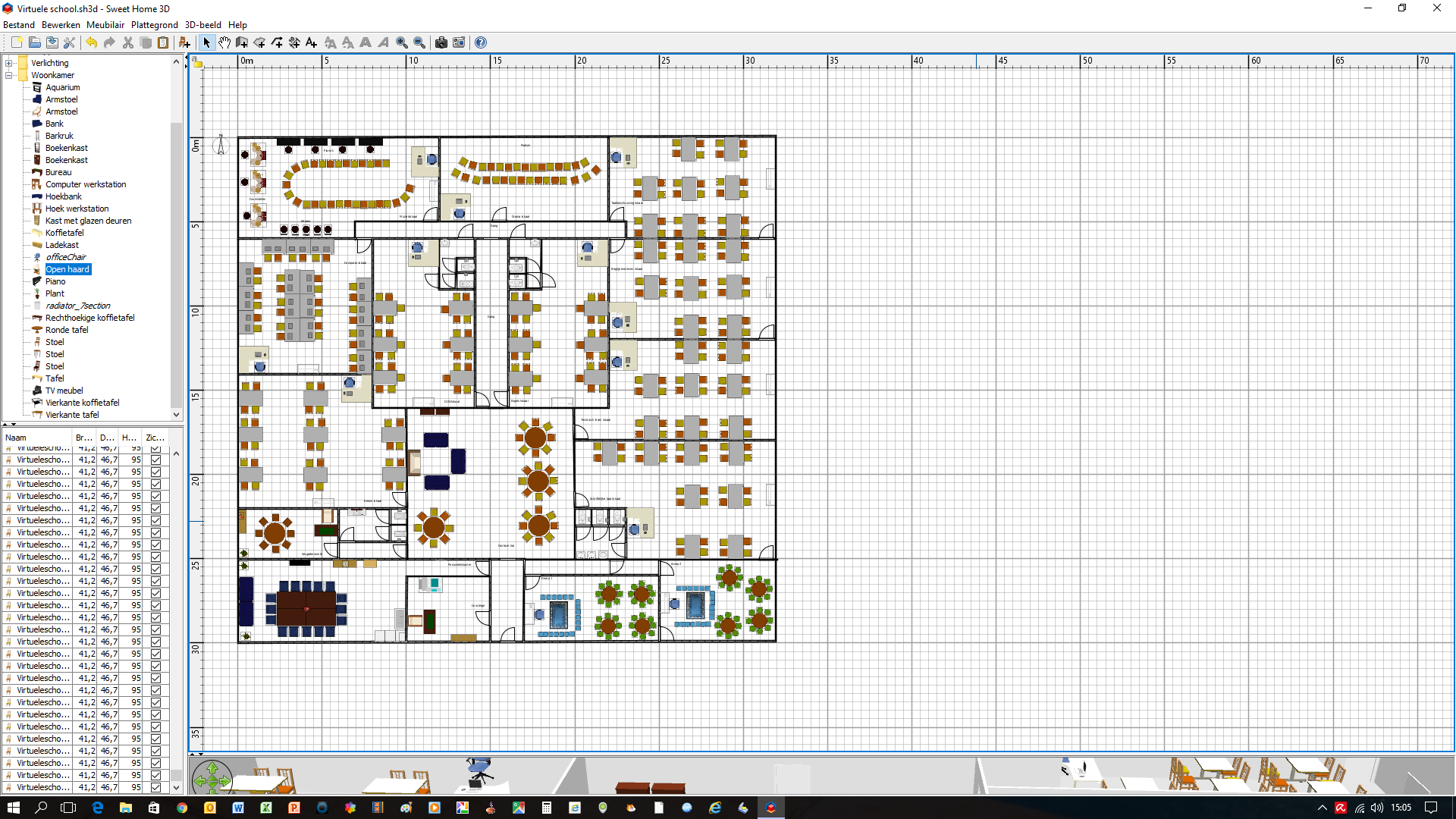 Plattegrond personeelskamer + conciërge + vergaderruimte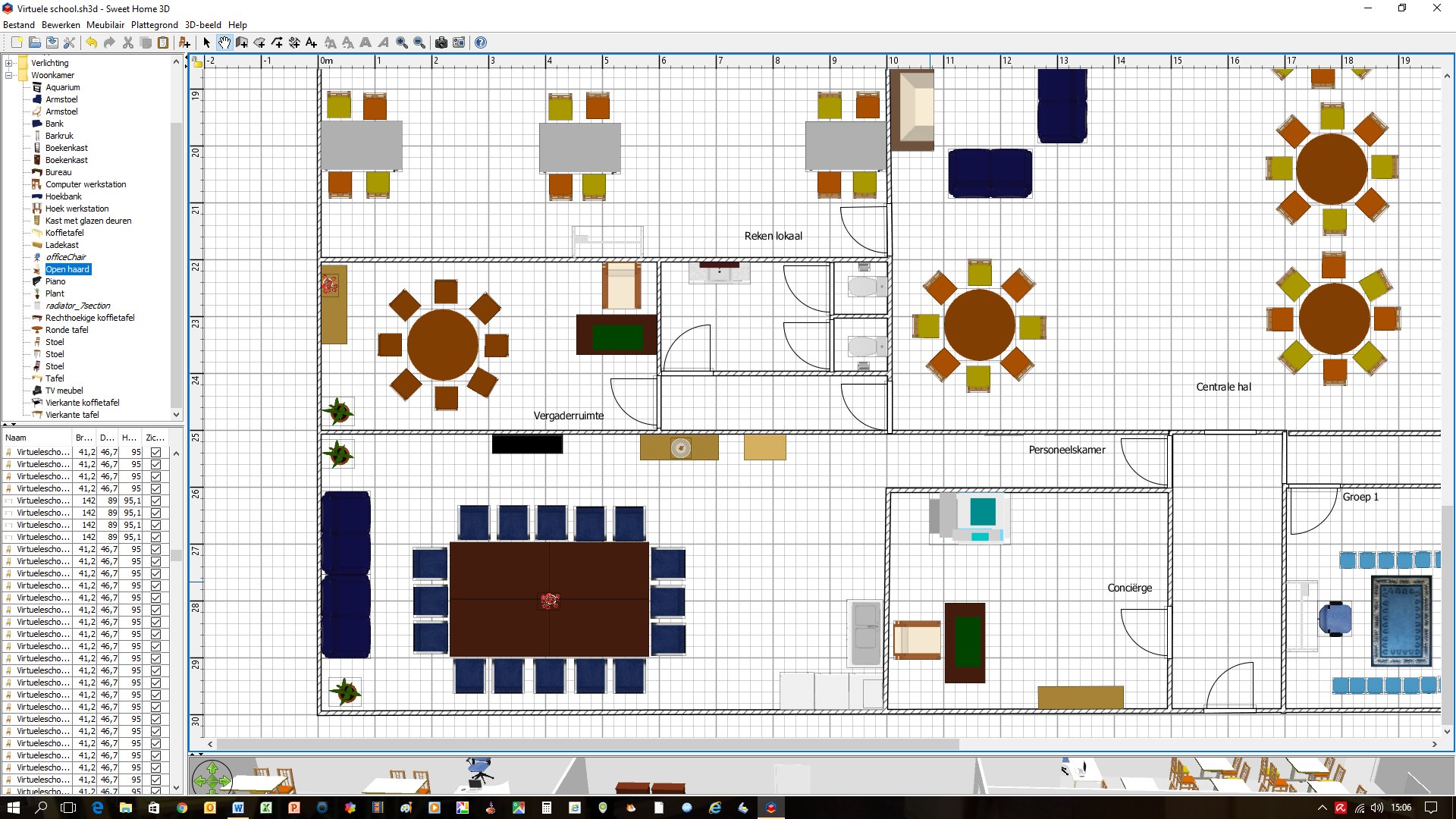 Plattegrond kleuters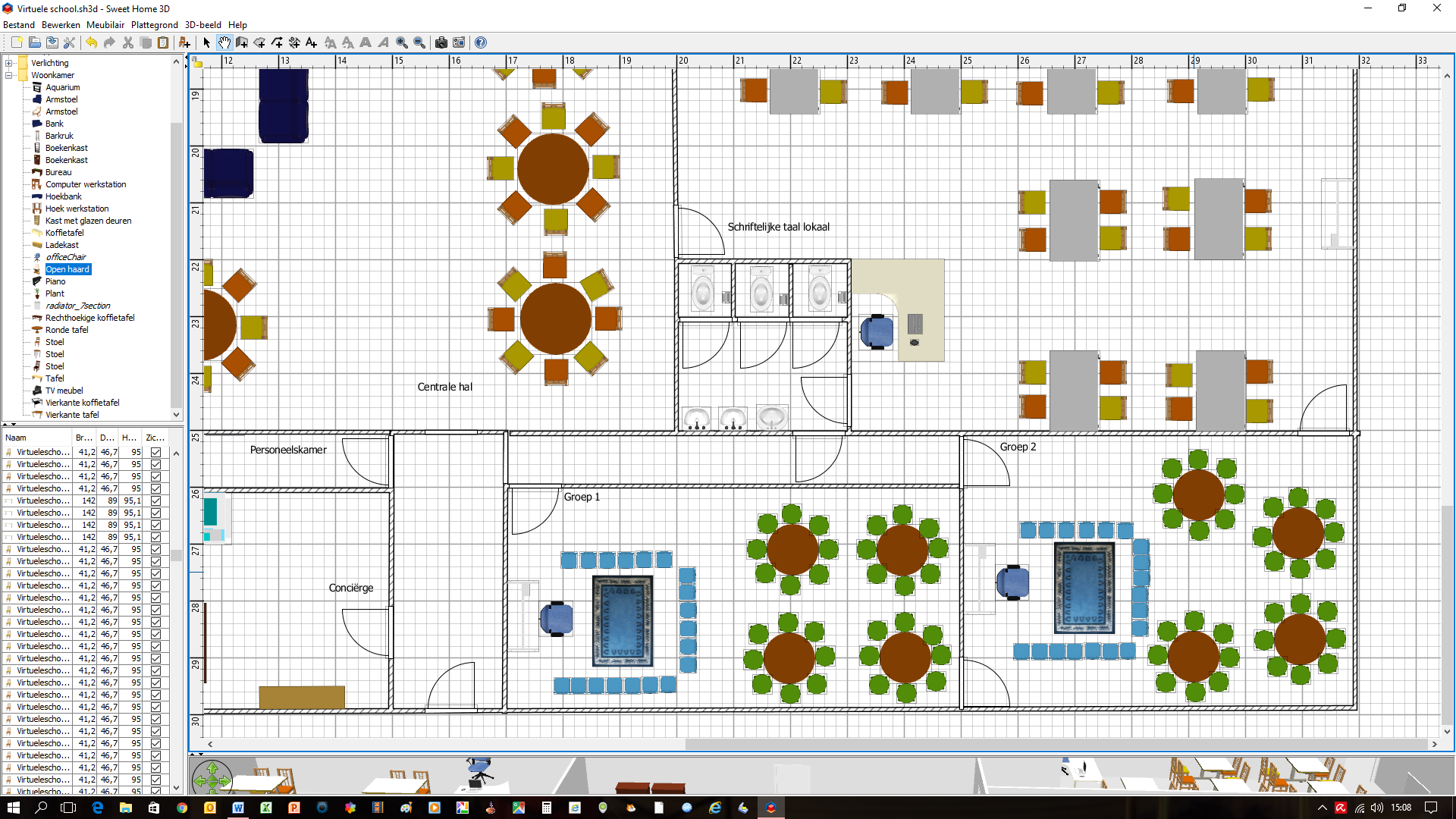 Plattegrond muziek lokaal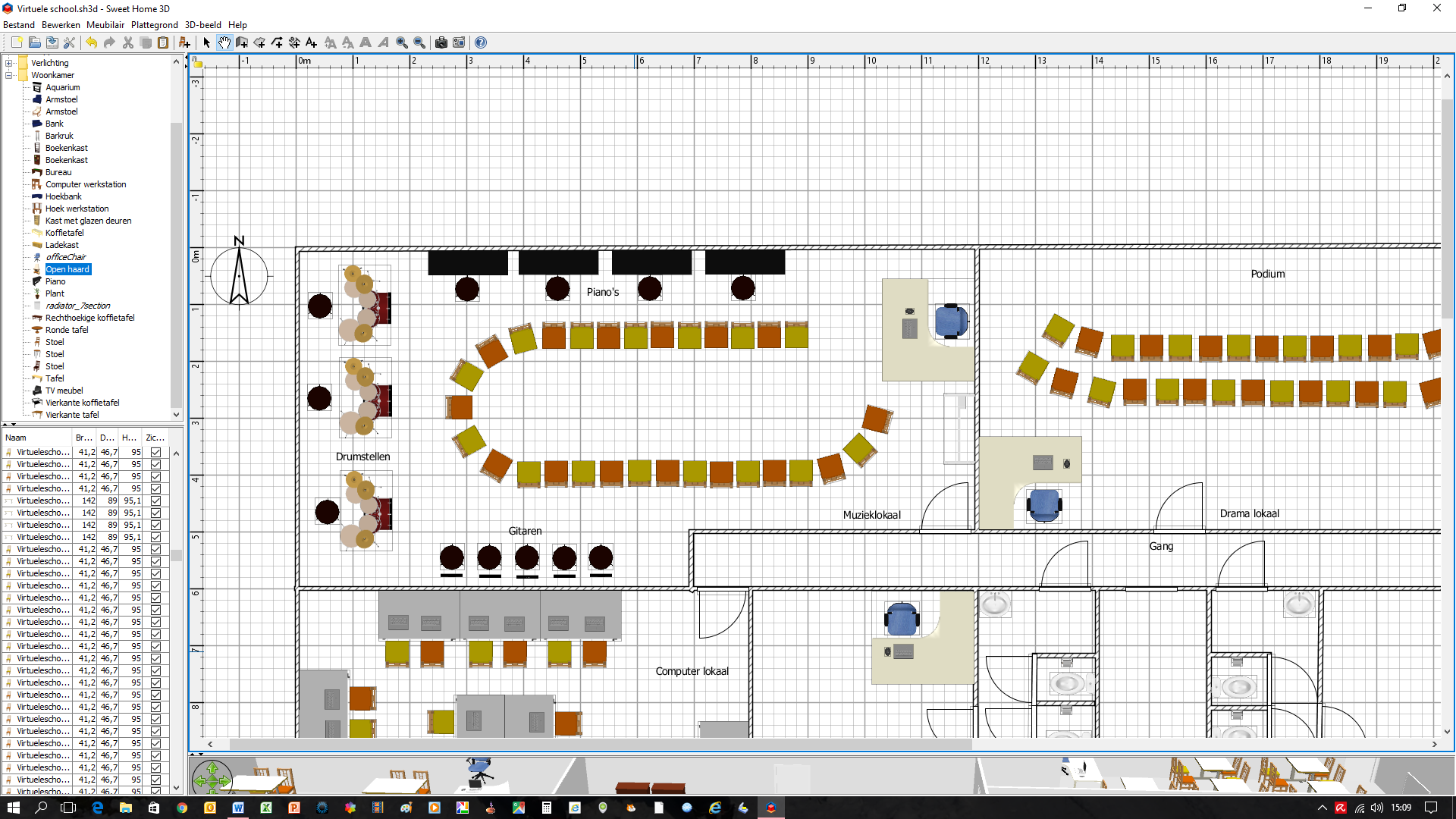 Plattegrond taal lokalen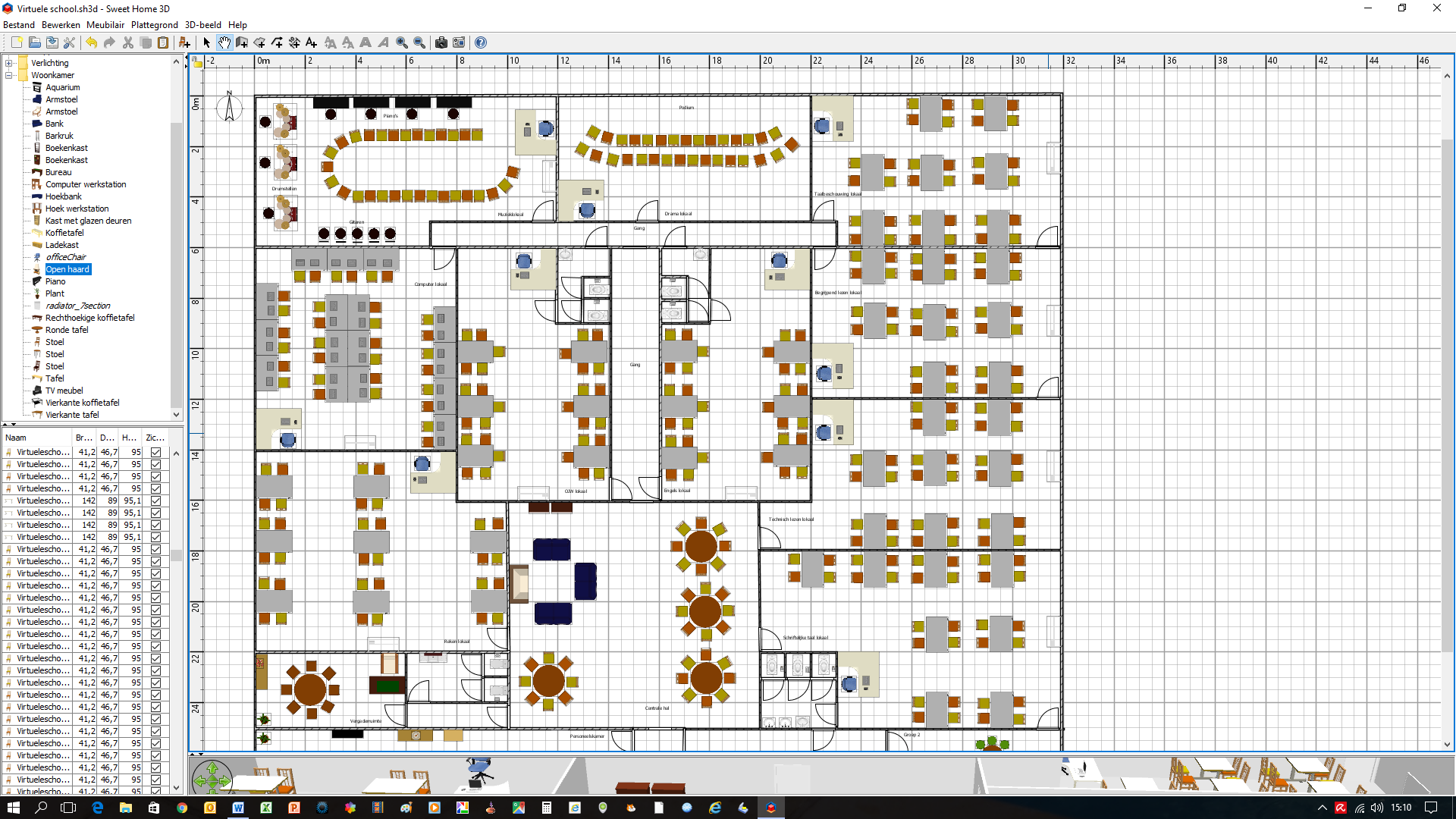 3D beeld muzieklokaal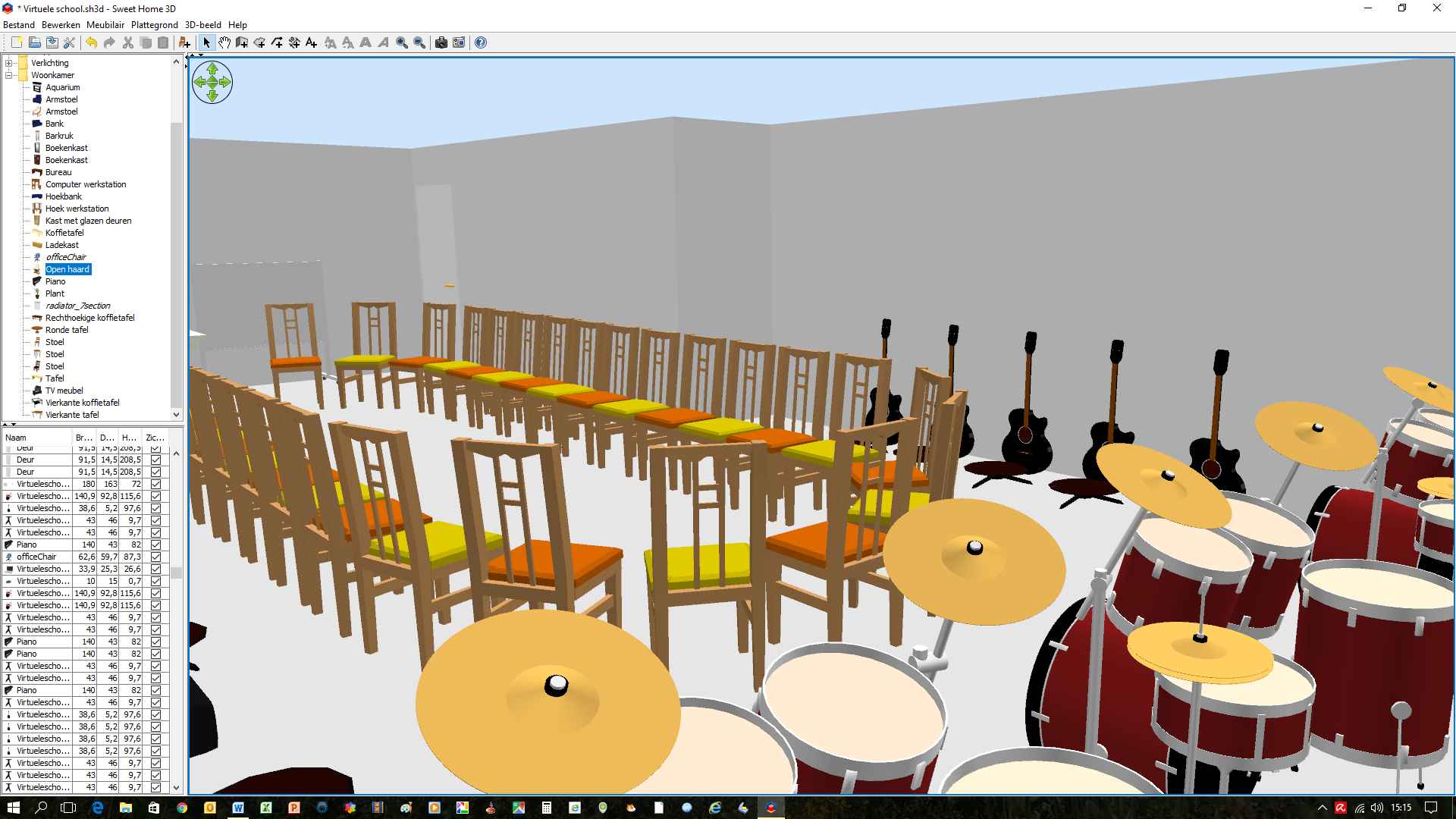 3D beeld lokaal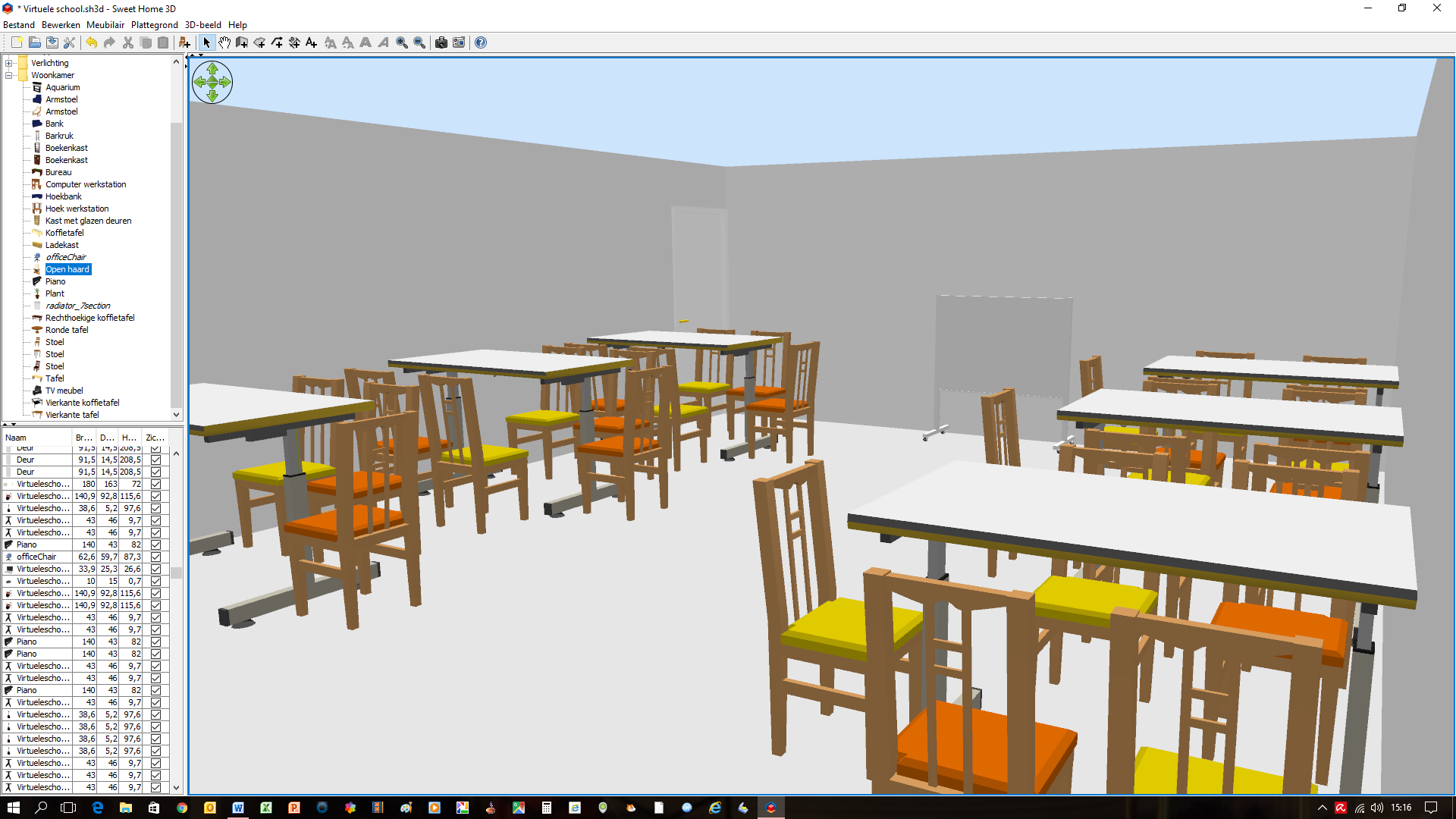 3D beeld centrale hal (boeken lezen bij de haard)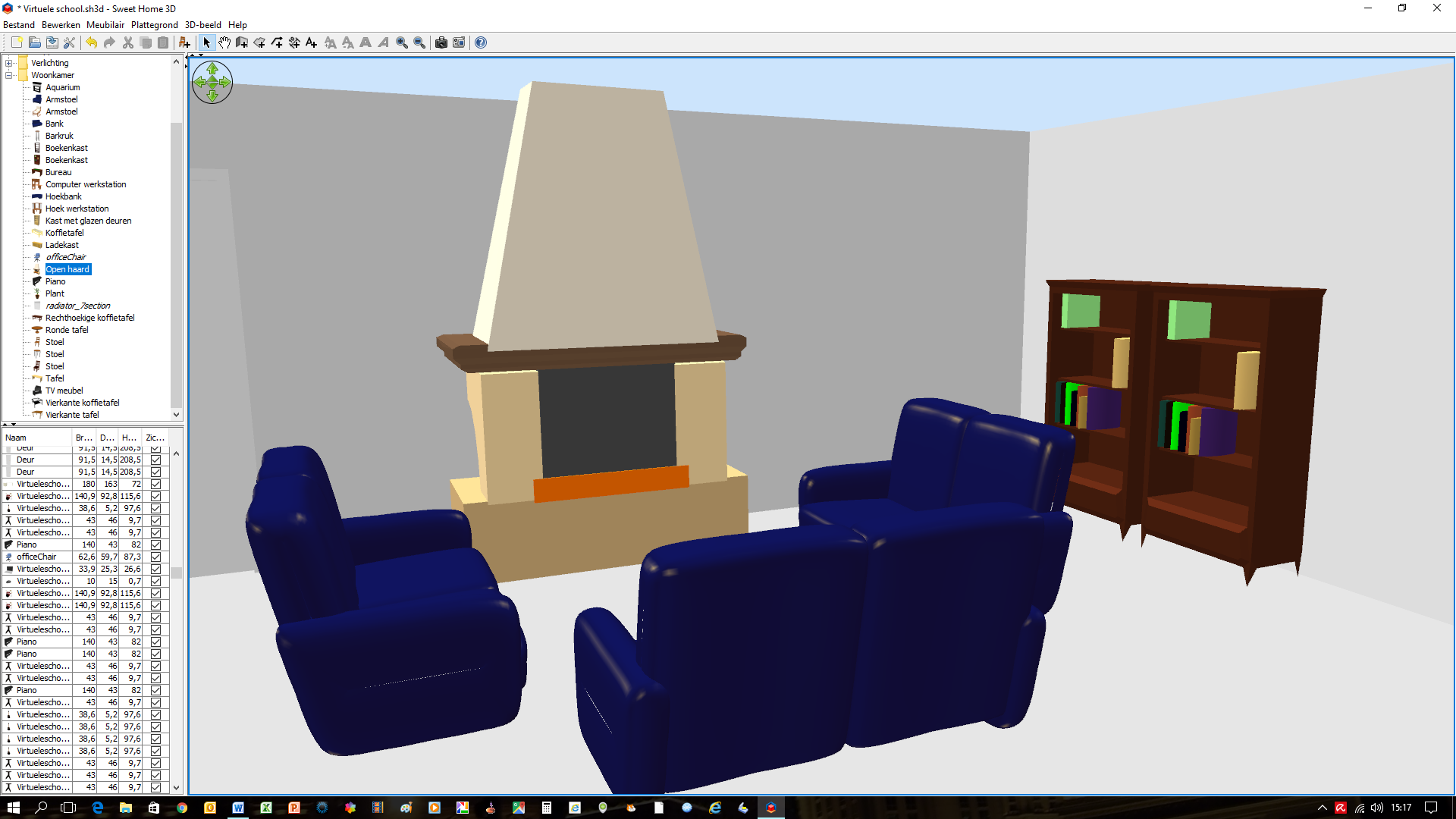 3D beeld vergaderruimte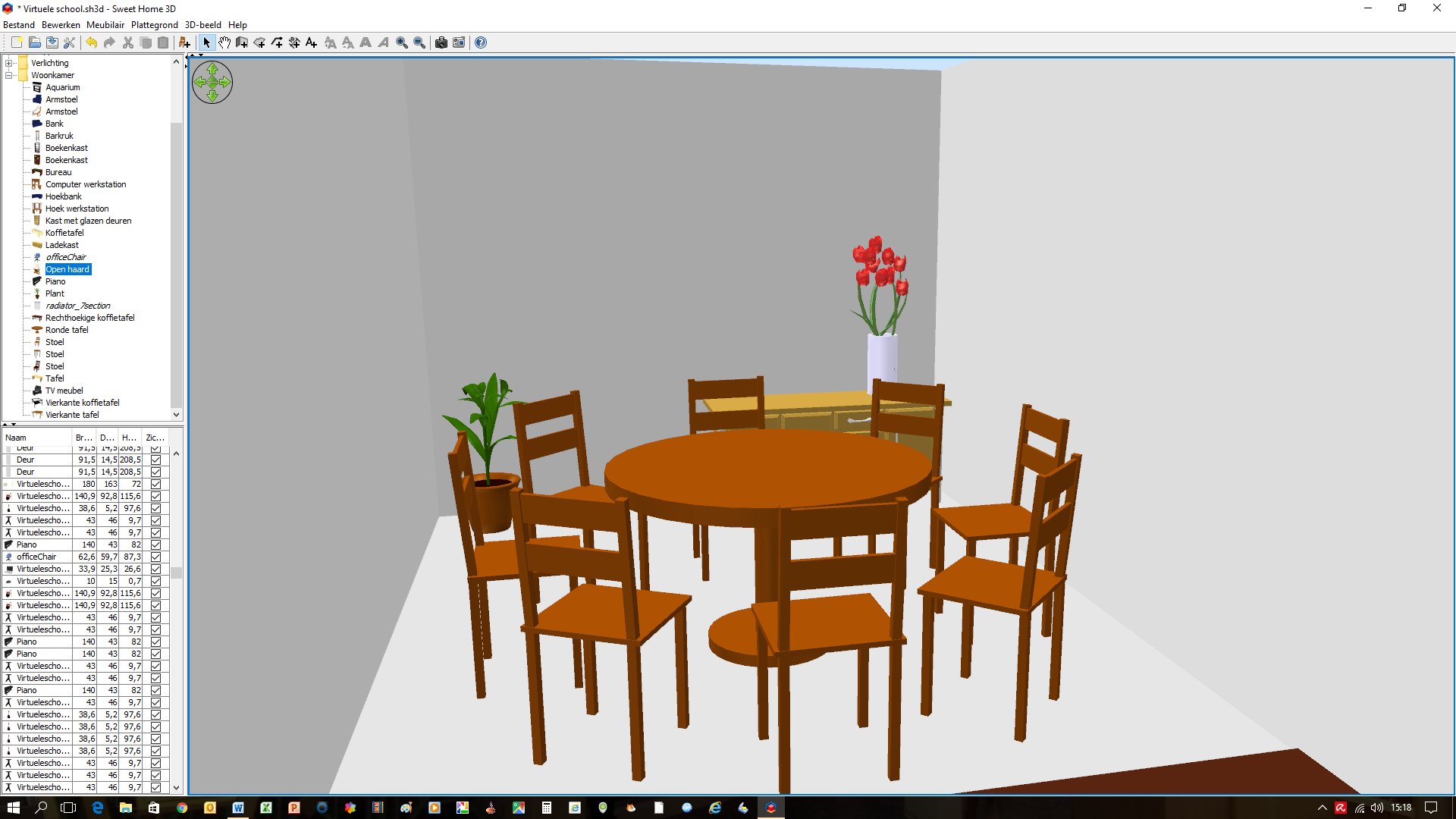 3D beeld conciërge ruimte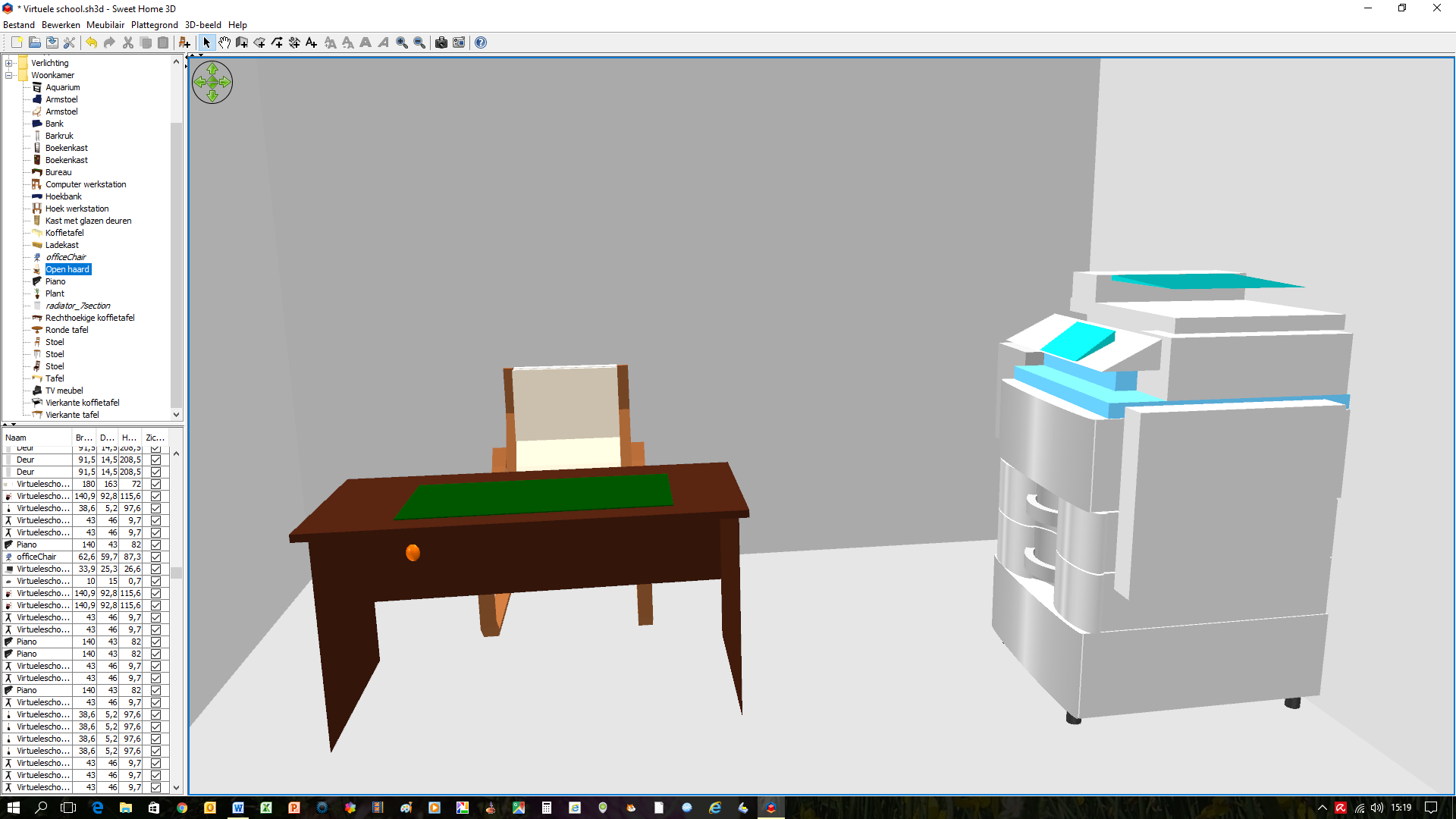 3D beeld personeelsruimte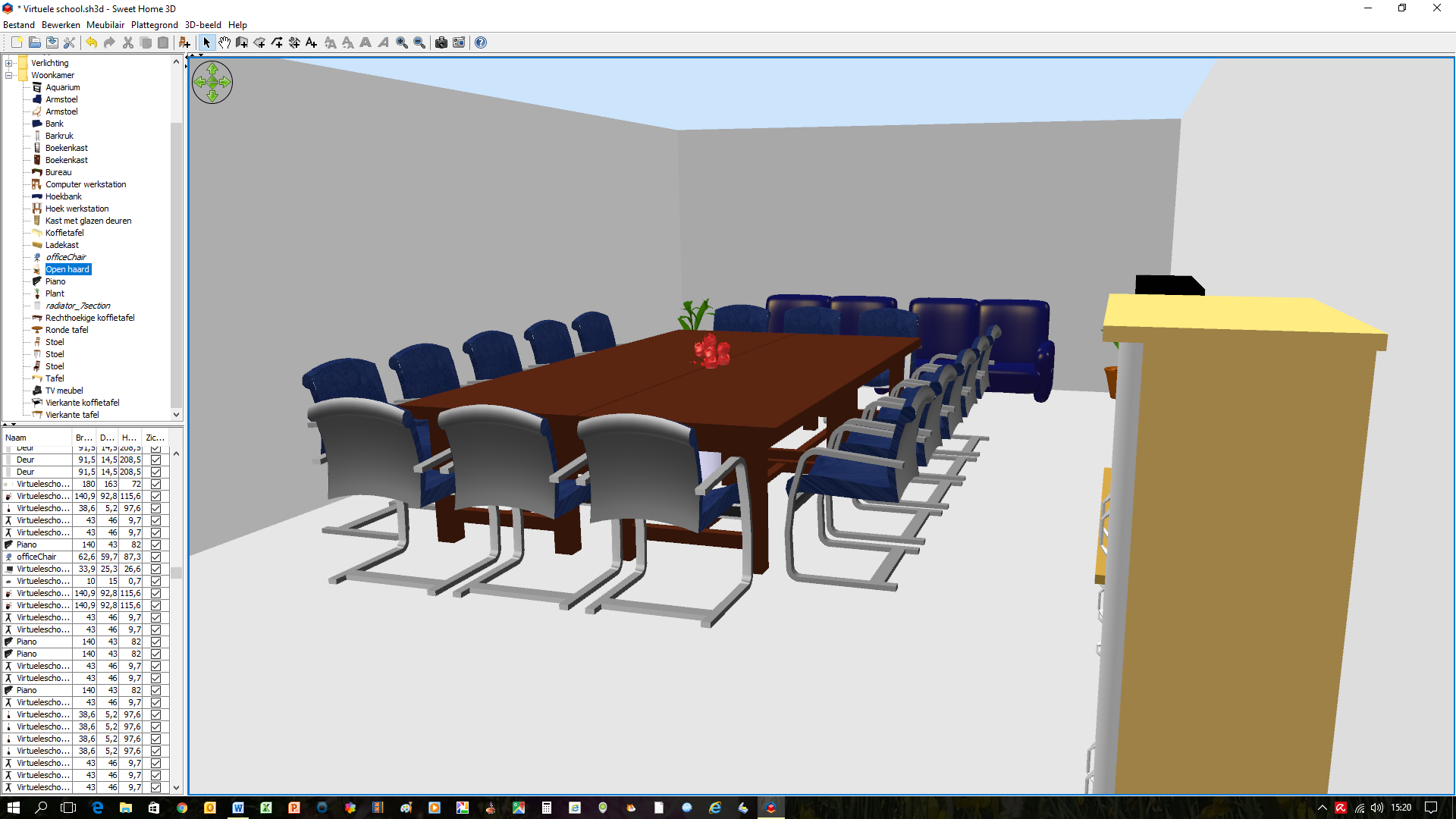 3D beeld keukentje personeelsruimte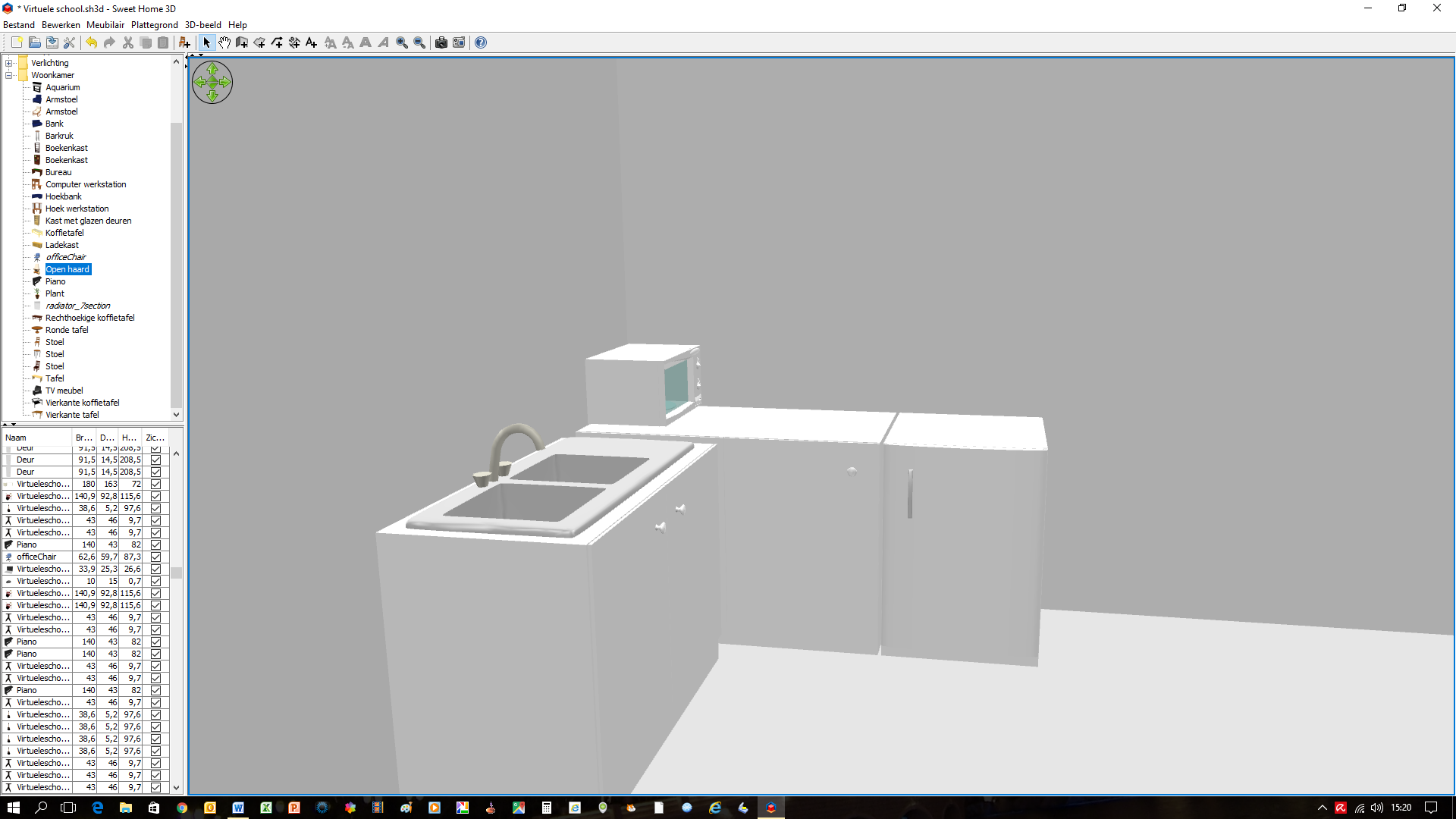 